                                                                              WOODVILLE UNION SCHOOL DISTRICT			16541 ROAD 168 │PORTERVILLE, CALIFORNIA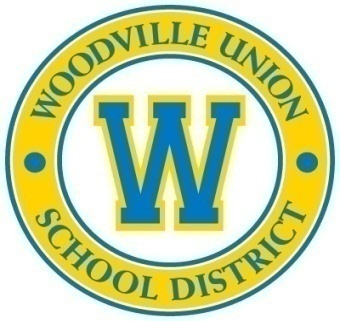                                              REGULAR BOARD MEETING MINUTES                   March 10, 2014-5:00 P.M. - Cafeteria  The meeting of the Woodville Union School District Board of Trustees was called to order by Board President, Fabiola Guerrero at 5:04 PM. Mrs. Guerrero led the Pledge of Allegiance. Board Members present: Fabiola Guerrero, Miguel Guillen, and Amanda MedinaBoard Members absent: Lorena Espinoza and Diana Oceguera-MartinezCONSENT AGENDAThe Board requested the addition of Audit Contract Renewal to the Consent Agenda as Item 4.6. The following items were presented to the Board for their approval:Approval of Regular Board Meeting Agenda dated March 10, 2014	                     Approval of Regular Board Meeting Minutes dated February 10, 2014Approval of vendor payments; warrant numbers	        		        	01/31/14   61387503 through 61387552          $ 64,665.23 	02/07/14   61390221 through 61390237          $ 70,701.76	02/14/14   61392015 through 61392028          $ 15,103.05	02/28/14   61394961 through 61394999 	  $ 41,392.72			                	     Total $191.862.76   Approval of the March Budget Revision Report Approval of Certificated Employee Letter of Resignation Approval of the Audit Contract Renewal Upon a motion made by Mrs. Medina, seconded by Mrs. Guerrero, the Board approved the Consent Agenda as listed above.Ayes: Guerrero, Guillen, and MedinaNoes: NonePUBLIC COMMENTSTime Allocation: An individual speaker will be permitted up to three minutes for a comment. This will be strictly adhered to with assistance of the Board President.Jason Scott, 6th Grade Teacher: Mr. Scott stated that the District should consider the teachers that are 2 to 3 years to retiring. He stated that the District should “make an offer they [teachers] can’t refuse”. He also stated that on Wednesdays the teachers have been given time to coordinate within their grade level. Additionally, the teachers have been given time to coordinate with their corresponding higher and lower grades. Shannon Toledo, 3rd Grade Teacher: Mrs. Toledo stated the teachers are trying to build a team for the community and for the students.  Mrs. Toledo commented that she was shocked when she saw Dr. Garcia’s positive evaluation on the agenda. She stated that “children are not getting the best because of Dr. Garcia”. Moreover, she commented that Dr. Garcia is blaming the Board for certain actions that were taken in the past. Also, she stated that Dr. Garcia is blaming the teachers and the union when he discusses issues with the Board. She states than an example of this is when the teachers were moved grade levels. She stated, “the board members are being blamed and the teachers are being blamed”. Mrs. Toledo stated that if Dr. Garcia is the leader of the school he should take responsibility for his actions. She also commented that Dr. Garcia has slandered the school and made the school and teachers look bad in the Porterville Recorder and that Mrs. Avila should have confirmed the comments that Dr. Garcia made. She stated that Dr. Garcia says that there is a lack of direction from the Board. Mrs. Toledo stated that the teachers are the ones that work directly with the students and that, “Mr. Garcia does not even know our children”. She also commented that “there were four people who were not on contract until February or had a wrong contract”. Lastly she stated that, “we need someone our staff can trust and someone who will honor their word”. Bridgette Celata, 3rd Grade Teacher: Mrs. Celata gave thanks to Mrs. Medina and Mrs. Guerrero for visiting her classroom and students. She stated that “Dr. Garcia does not observe me [Mrs. Celata] or know if I am a good teacher or not”. She also stated that she was upset when Mr. Tim Smith was hired and when she found out how much he was going to get paid, but she stated, “he [Mr. Smith] has done more than Dr. Garcia in the past three years”. She stated that she was moved grade assignments this year and as a teacher she is “not as effective as I [Mrs. Celata] can be when you [Dr. Garcia] move me”. Lastly she stated, “a school should not be ran this way”. Yesenia Martinez, Kindergarten Teacher: Mrs. Martinez commented that “now we have a board that is split” and that “we were in the same place a couple of years ago”. She states that “we need to join forces and everyone needs to come into unity”. Lastly, she stated that nobody is going to benefit from this type of behavior and that the school will go back to being the way it was before if we do not change. REPORTS/PRESENTATIONSBOARD’S REPORT: Mrs. Guerrero provided the Board members with an agenda for the upcoming board meetings. She stated that the most important thing to do first is to secure the administration team. Mrs. Guerrero also stated that the Board will be holding a policy-setting meeting in May/June.SUPERINTENDENT’S REPORTCorrespondence: Letter from Tulare County Office of Education regarding the review of certificated assignment practices: Dr. Garcia stated that Tulare County sent a letter to confirm that the District has their teachers in the correct positions. Parent Conferences: Dr. Garcia stated that the teachers held Parent Conferences for the entire last week of February and that he was very impressed with the results. Moreover, he stated that he received feedback from a couple of parents that were very thankful for the information they received about their student’s progress.Staff Evaluations: Dr. Garcia commented that he and Mr. Villarreal are holding Staff Evaluations starting the second week of March. Local Control and Accountability Plan (LCAP): Dr. Garcia stated that he has held various Parent Meetings at the Woodville Labor Camp to discuss the LCAP. Dr. Garcia also stated that surveys have been sent out to parents regarding the LCAP. VICE-PRINCIPAL’S REPORTHigh School Placement Exam: Dr. Garcia reported that Mr. Villarreal was unable to attend the board meeting. Dr. Garcia stated that 8th grade students have taken their high school placement exam for English and their 8th grade teachers will designate what mathematics class they will be placed in for their freshmen year.Smarter Balanced Field Test: Dr. Garcia stated that starting in April, certain students will be taking the Smarter Balanced Field Test which is a practice run to evaluate testing software, ensure the quality of assessment questions, and to evaluate the effectiveness of the training material.K-3rd Literacy Meetings: Dr. Garcia stated that Mr. Villarreal has done a great job with the literacy meeting and has really engaged with the material. BUSINESS REPORTCorrespondence: Letter from Tulare County Office of Education regarding review of the First Interim Report, 2013-2014: Mr. Beecher reported that the assigned contingency was set up, but not on the correct budget line. He also reported that this error has been corrected.BOARD WORKSHOP BY REGINA GARZA REGARDINGThe Superintendent’s Evaluation/Contract: Mrs. Regina Garza was unable to attend the meeting. WOODVILLE TEACHERS ASSOCIATION SUNSHINE: Mrs. Wilsey, WTA President, reported that the Woodville Teachers Association is sun shining the following articles: Article VI-Leaves, Article VIII-Hours, Article XII-Salary Administration, Article XIV-Benefits, and Article XXII-Work Year.WOODVILLE UNION SCHOOL DISTRICT SUNSHINE: Dr. Garcia, Superintendent, reported that the Woodville Union School District is sun shining the following articles: Article VII-Evaluation Procedure, Article VIII-Hours, Article XII-Salary Administration, and Article XXI-Teaching Conditions.ACTION ITEMSMr. Guillen, seconded by Mrs. Guerrero, made a motion to approve the Second Interim Report.	Ayes: Guerrero, Guillen, and Medina	Noes: NoneMr. Guillen, seconded by Mrs. Guerrero, made a motion to TABLE the Student Accountability Report Card.Ayes: Guerrero, Guillen, and Medina.Noes: NoneMrs. Medina, seconded by Mr. Guillen, made a motion to TABLE the positive evaluation of Superintendent, Dr. Dagoberto Garcia.Ayes: Guerrero, Guillen, and MedinaNoes: NoneMrs. Guerrero made a motion to approve the Resolution NO. 2013/14-09: In the Matter of the Reduction or Discontinuation of Particular Certificated Services. The motion died for lack of second.Mrs. Medina, seconded by Mrs. Guerrero, made a motion to approve the Administrative Recommendations for E-Rate Year 17.Ayes: Guerrero, Guillen, and MedinaNoes: NoneORGANIZATIONAL BUSINESSConsideration of any item that the Governing Board wishes to have on the agenda for the next board meeting.Mrs. Guerrero stated that she will have the specific date for the policy-setting meeting in May or June before the next Regular Board Meeting.Mrs. Medina, seconded by Mrs. Guerrero, made a motion to adjourn the meeting at 6:13 PM. 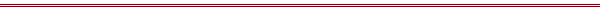 Members of the public may address the Board during the public comments period, or at the time an item on the agenda is being discussed.  A maximum of three (3) minutes will be allotted to each individual wishing to speak with a maximum of fifteen (15) minutes allotted for each agenda item.  Board action cannot be taken on any item not appearing on the agenda.If needed, a written notice should be submitted to the Superintendent requesting disability-related accommodations or modifications, including auxiliary aides and services.Notice:  If documents are distributed to the board members concerning an agenda item within 72 hours of a regular board meeting, at the same time the documents will be made available for public inspection at the District Office located at 16541 Road 168, Porterville, CA.Los miembros del público pueden dirigirse a la Mesa durante el período de comentarios públicos, o en el momento un punto en el orden del día se está discutiendo. Un máximo de tres (3) minutos será asignado a cada persona que desee hablar con un máximo de quince (15) minutos asignados para cada tema del programa. Medidas de la Junta no se puede tomar en cualquier artículo que no figure en el orden del día.

Si es necesario, un aviso por escrito debe ser presentado al Superintendente solicitando relacionados con la discapacidad adaptaciones o modificaciones, incluyendo asistentes y servicios auxiliares.

Aviso: Si los documentos se distribuyen a los miembros de la junta sobre un tema del programa dentro de las 72 horas de una reunión de la junta regular, al mismo tiempo, los documentos estarán disponibles para inspección pública en la Oficina del Distrito ubicada en 16541 Road 168, Porterville, CA.